ΕΛΛΗΝΙΚΗ ΔΗΜΟΚΡΑΤΙΑ                                            Καλλιθέα, 01/02/2024ΝΟΜΟΣ ΑΤΤΙΚΗΣ                                                       ΔΗΜΟΣ ΚΑΛΛΙΘΕΑΣ                                                  ΑΡ. ΠΡΩΤ.: 5959Δ/ΝΣΗ      : ΓΕΝΙΚΗ ΔΙΕΥΘΥΝΣΗ                                                                            ΓΡΑΦΕΙΟ : ΑΝΑΠΛ. ΓΕΝΙΚΗΣ ΔΙΕΥΘΥΝΤΡΙΑΣ                     ΕΥΑΓΓΕΛΙΑΣ ΧΡΙΣΤΟΔΟΥΛΟΥ                            ΤΑΧ.Δ/ΝΣΗ   : Ματζαγριωτάκη 76                                                 ΤΑΧ.ΚΩΔ.      :  176 76 ΚαλλιθέαΤΗΛΕΦΩΝΟ : 213-2070310E-MAIL          : e.xristodoulou@kallithea.gr                                                                                                                                                           ΠΡΟΣ           ΤΟΝ ΠΡΟΕΔΡΟ ΤΟΥ    ΔΗΜΟΤΙΚΟΥ ΣΥΜΒΟΥΛΙΟΥΘΕΜΑ : «Ορισμός εκπροσώπου του Δήμου στο Διοικητικό Συμβούλιο της Διαδημοτικής Εταιρείας ‘’ ΑΘΗΝΑΪΚΟ ΑΕΡΙΟ Α.Ε.’’ ».        Παρακαλούμε κατά την προσεχή συνεδρίαση του Δημοτικού Συμβουλίου όπως , μετά την έναρξη της νέας Δημοτικής περιόδου , ορίσετε εκπρόσωπο του Δήμου στο Διοικητικό Συμβούλιο της Διαδημοτικής Εταιρείας ‘’ΑΘΗΝΑΪΚΟ ΑΕΡΙΟ Α.Ε.’’         Η Διαδημοτική Εταιρεία ‘’ΑΘΗΝΑΪKO ΑΕΡΙΟ’’ ιδρύθηκε το έτος 1996 σαν περιφερειακή ανώνυμη εταιρεία φυσικού αερίου , και αποτελεί τη συνέχεια της Δημοτικής Επιχείρησης Φωταερίου Αθηνών , γνωστής ως ΔΕΦΑ .         Με την με αρ. 347/2019 ,  (ΑΔΑ:64Ρ1ΩΕΚ-7ΝΓ) προηγούμενη απόφαση του Δημοτικού Συμβουλίου είχε οριστεί εκπρόσωπος του Δήμου ο δημοτικός σύμβουλος κος Κωστάκης Εμμανουήλ .                                                                                            Ο ΔΗΜΑΡΧΟΣ                                                                          Εσωτερική Διανομή                                                                                                       - Γραφείο Δημάρχου                                                                 - Γραφείο Γεν. Γραμματέα                                                         ΚΩΣΤΑΣ  ΑΣΚΟΥΝΗΣ                                        - Αντιδήμαρχο Διοικητικών Υπηρεσιών      (κα Ευτυχιάδου Ιωάννα)                                                                   - Τμ. ΤΥΠΟ- Διεύθυνση Δ.Υ.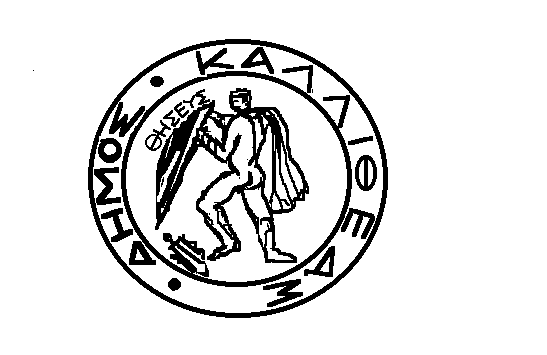 